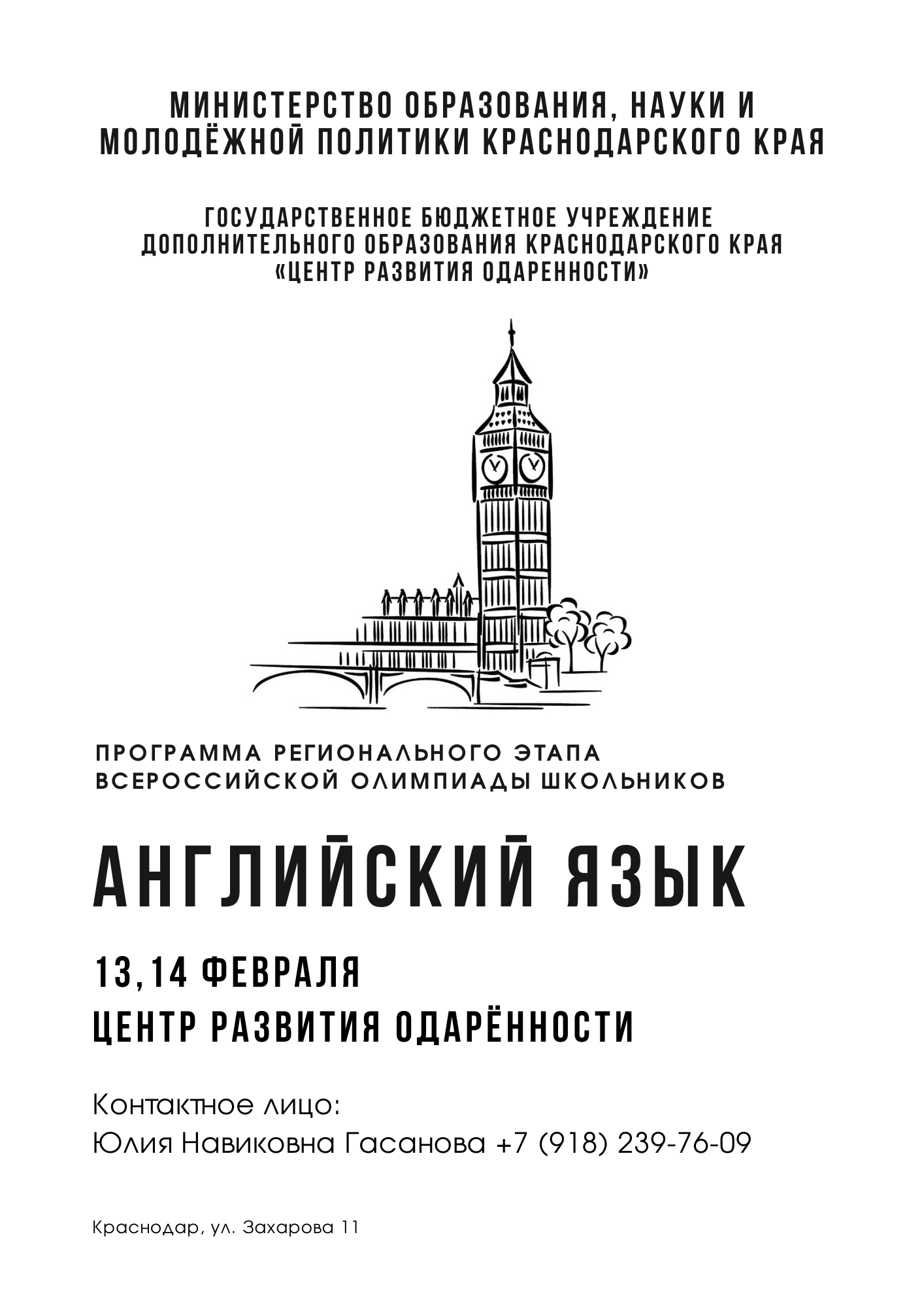 Программа регионального этапа ВСОШПрограмма регионального этапа ВСОШ12 февраля12 февраля  15.00-17.00Заезд (гостиница «Платан», ул. Постовая, 41)  17.00-17.30Совещание руководителей команд (холл гостиницы «Платан», ул. Постовая,  41)  18.00-19.00Ужин (гостиница «Платан», ул. Постовая, 41)  19.00-22.00Время для самоподготовки  22.00Отбой13 февраля13 февраля  7.00-8.00Завтрак (гостиница «Платан», ул. Постовая,41)  8.40-9.00Инструктаж для участников, заполнение шифровальных карточек («Центр развития одарённости»,  ул. Захарова, 11), второй этаж  9.00-13.00Олимпиада. Письменный тур («Центр развития одарённости»,  ул. Захарова, 11),второй этаж14.00–15.00Обед (гостиница «Платан», ул. Постовая, 41)15.00–19.00Время для самоподготовки18.00-19.00Ужин (гостиница «Платан», ул. Постовая, 41)  7.00-8.00Завтрак (гостиница «Платан», ул. Постовая,41)14 января (1 смена)14 января (1 смена)  7.00-8.00Завтрак 1-ая смена (гостиница «Платан», ул. Постовая, 41)  8.40-9.00Инструктаж для участников («Центр развития одарённости»,  ул. Захарова, 11), второй этаж  9.00-12.00Олимпиада (устный тур) («Центр развития одарённости»,  ул. Захарова, 11), второй этаж. Приглашается 1-ая смена ( г. Новороссийск, г. Сочи, г. Геленджик, Ейский р-н, Красноармейский р-н, Крымский р-н, Лабинский р-н, Ленинградский р-н, Туапсинский р-н, Павловский р-н, Приморско-Ахтарский р-н, Тимашевский р-н, Тихорецкий р-н, Успенский р-н.)14.00-15.00Обед 1-ая смена (гостиница «Платан», ул. Постовая, 41)15.00Отъезд 1-ая смена             14 января (2 смена)Ознакомиться с проверенной работой, критериями оценивания и подать заявление на апелляцию, вы сможете в своем личном кабинете. График проведения данных процедур вы сможете посмотреть также в личном кабинете.olimp.cdodd.ruОзнакомиться с проверенной работой, критериями оценивания и подать заявление на апелляцию, вы сможете в своем личном кабинете. График проведения данных процедур вы сможете посмотреть также в личном кабинете.olimp.cdodd.ru